SECTION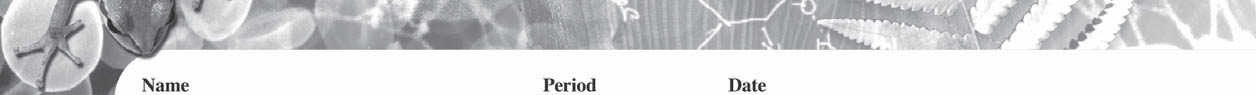 4.1CHEMICAL ENERGY AND ATPReinforcementDirections: Read the passage below and practice marking the text. Place and exclamation point next to important words, a question mark next to confusing ideas, circle vocabulary words and underline words you don’t know. Write a summary sentence next to each paragraph. KEY CONCEPT   All cells need chemical energy.All cells need chemical energy for their functions.  The energy that your cells needcomes indirectly from the food you eat. The chemical energy used by all cells is carriedby a molecule called adenosine triphosphate, or ATP. ATP is a molecule that transfers energy from the breakdown of molecules in food to cell processes.A molecule of ATP has three phosphate groups. The energy carried by ATP is released when the third phosphate group is removed from the molecule by a chemical reaction. When the phosphate group is removed and energy is released, ATP is converted into a molecule called adenosine diphosphate, or ADP. ADP is a lower-energy molecule thatcan be changed back into ATP by the addition of another phosphate group.Different types of carbon-based molecules (carbohydrates, lipids, and proteins) can be broken down to produce ATP. The breakdown of the different molecules produces different amounts of ATP. Carbohydrates, especially the simple sugar glucose, aremost commonly broken down to make ATP. The breakdown of a lipid produces many more ATP molecules than does the breakdown of a sugar.  Proteins are the molecules least likely to be broken down, but they store about the same amount of energy as carbohydrates.Many organisms must eat other organisms to get the carbon-based molecules they needto make ATP. Some organisms, such as plants, use a process called photosynthesis to make their own food molecules. Other organisms that survive without light can make their own food molecules through a process called chemosynthesis.1.  What is the function of ATP?2.  What is ADP?3.  Which types of carbon-based molecules can be broken down to make ATP?MAIN IDEA:	A few types of organisms do not need sunlight and photosynthesis as a source of energy.4. .  What is chemosynthesis?Vocabulary Check5.  The prefix tri- means “three,” and the prefix di- means “two.” How do these pref ixes tell you the difference between adenosine triphosphate (ATP) and adenosine diphosphate (ADP)?6.  The prefix chemo- means “chemical,” and synthesis comes from a Greek word thatmeans “to put together.” How do these meanings tell you what chemosynthesis does?Fill in the four parts of the cycle diagram below to take notes on the relationship betweenATP and ADP.Short Answer: Explain why we do not get our energy directly from the food we eat. (3-4 Sentences)_